Loren T. Jones1897 - 1899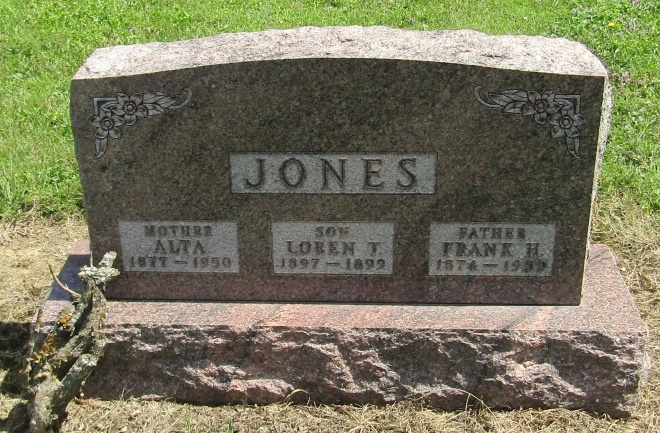 No further information found at this time